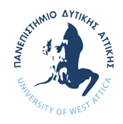 ΠΑΝΕΠΙΣΤΗΜΙΟ ΔΥΤΙΚΗΣ ΑΤΤΙΚΗΣΓΕΝΙΚΗ ΔΙΕΥΘΥΝΣΗ ΔΙΟΙΚΗΤΙΚΩΝ ΚΑΙ ΑΚΑΔΗΜΑΪΚΩΝ ΥΠΟΘΕΣΕΩΝ ΚΑΙ ΦΟΙΤΗΤΙΚΗΣ ΜΕΡΙΜΝΑΣΔΙΕΥΘΥΝΣΗ ΥΠΟΣΤΗΡΙΞΗΣ ΣΠΟΥΔΩΝΤΜΗΜΑ ΜΕΤΑΠΤΥΧΙΑΚΩΝ ΣΠΟΥΔΩΝΠΑΝΕΠΙΣΤΗΜΙΟΥΠΟΛΗ  ΑΛΣΟΥΣ ΑΙΓΑΛΕΩΤαχ. Δ/νση :Αγ. Σπυρίδωνα, 122 43, Αιγάλεω	 Τηλέφωνο :2105387516	Ημερομηνία  :E-mail	:  mastersoffice@uniwa.gr		Αριθμ. Πρωτοκ. : Η ΣΥΓΚΛΗΤΟΣ ΤΟΥ ΠΑΝΕΠΙΣΤΗΜΙΟΥ ΔΥΤΙΚΗΣ ΑΤΤΙΚΗΣΈχοντας υπόψη:Τις διατάξεις του Ν.4521/2018 (Φ.Ε.Κ. 38/2-03-2018/τ.Α ́): «Ίδρυση Πανεπιστημίου Δυτικής Αττικής και Άλλες Διατάξεις».Τις διατάξεις του Ν.4009/2011 (Φ.Ε.Κ. 195/06-09-2011/τ.Α ́): «Δομή, Λειτουργία, Διασφάλιση της Ποιότητας των Σπουδών και Διεθνοποίηση των Ανωτάτων Εκπαιδευτικών Ιδρυμάτων», όπως ισχύει σήμερα με τις τροποποιήσεις και τις συμπληρώσεις του.Τις διατάξεις του Ν.4485/2017 (Φ.Ε.Κ. 114/04-08-2017/τ.Α ́): «Οργάνωση και Λειτουργία της Ανώτατης Εκπαίδευσης, Ρυθμίσεις για την Έρευνα και Άλλες Διατάξεις» και ιδίως τα άρθρα 30 έως και 37, 43, 45 και 85.Τις διατάξεις του Ν.3374/2005 και ιδίως τα άρθρα 14 και 15 (Φ.Ε.Κ. 189/2-08-2005/τ.Α ́): «Διασφάλιση της Ποιότητας στην ανώτατη εκπαίδευση. Σύστημα Μεταφοράς και Συσσώρευσης Πιστωτικών Μονάδων – Παράρτημα Διπλώματος», όπως τροποποιήθηκε και ισχύει.Τις διατάξεις του Ν.4386/2016 (Φ.Ε.Κ. 83/11-05-2016, τ.Α ́): «Ρυθμίσεις για την Έρευνα και Άλλες Διατάξεις», όπως τροποποιήθηκαν και ισχύουν.Τις διατάξεις του Ν.4610/2019 (Φ.Ε.Κ. 70/07-05-2019, τ. Α’): «Συνέργειες Πανεπιστημίων  και Τ.Ε.Ι., πρόσβαση στην τριτοβάθμια εκπαίδευση, πειραματικά σχολεία, Γενικά Αρχεία του Κράτους και λοιπές διατάξεις». Τις διατάξεις του ν. 4957/2022 «Νέοι Ορίζοντες στα Ανώτατα Εκπαιδευτικά Ιδρύματα: Ενίσχυση της ποιότητας, της λειτουργικότητας και της σύνδεσης των Α.Ε.Ι. με την κοινωνία και λοιπές διατάξεις» (ΦΕΚ 141/τ. Α΄/21-07-2022), και ιδίως τα άρθρα 80 και 455.Τη με αριθμ. 163204/Ζ1/29-09-2017 εγκύκλιο του Υπουργείου Παιδείας, Έρευνας και Θρησκευμάτων, σχετικά με την: «Εφαρμογή των Διατάξεων του Ν.4485/2017 (Α ́114) για Θέματα Μεταπτυχιακών Σπουδών και Εκπόνησης Διδακτορικών Διατριβών – Λοιπά Θέματα».Τη με αριθμ. 216772/Z1/08-12-2017 Υπουργική Απόφαση (Φ.Ε.Κ. 4334/12-12-2017/τ.Β ́): «Τρόπος Κατάρτισης του Αναλυτικού Προϋπολογισμού Λειτουργίας και της Έκθεσης Βιωσιμότητας των Προγραμμάτων Μεταπτυχιακών Σπουδών».Την σχετική «Μελέτη Σκοπιμότητας και Έκθεση Βιωσιμότητας» για την επανίδρυση και λειτουργία του Προγράμματος Μεταπτυχιακών Σπουδών με τίτλο «Αειφορικός Σχεδιασμός Αρχιτεκτονικού Χώρου» .Την σχετική «Έκθεση Υλικοτεχνικής Υποδομής» για την επανίδρυση και λειτουργία του Προγράμματος Μεταπτυχιακών Σπουδών με τίτλο «Αειφορικός Σχεδιασμός Αρχιτεκτονικού Χώρου».Την Πράξη της Συνέλευσης με αριθμό 14/28-06-2022 (θέμα 2ο), του Τμήματος Εσωτερικής Αρχιτεκτονικής της Σχολής Εφαρμοσμένων Τεχνών και Πολιτισμού του Πανεπιστημίου Δυτικής Αττικής, σχετικά με την πρόταση για την επανίδρυση και λειτουργία του Προγράμματος Μεταπτυχιακών Σπουδών με τίτλο «Αειφορικός Σχεδιασμός Αρχιτεκτονικού Χώρου».Την απόφαση με αριθμ. 6/18-07-2022 (θέμα 1ο) της Επιτροπής Μεταπτυχιακών Σπουδών του Πανεπιστημίου Δυτικής Αττικής, με θέμα: επανίδρυση και λειτουργία του ΠΜΣ με τίτλο «Αειφορικός Σχεδιασμός Αρχιτεκτονικού Χώρου».Την απόφαση με αριθμ. 2/14-02-2022 (θέμα 37ο) της Συγκλήτου του Πανεπιστημίου Δυτικής Αττικής, με θέμα: επανίδρυση και λειτουργία του ΠΜΣ με τίτλο «Αειφορικός Σχεδιασμός Αρχιτεκτονικού Χώρου».Το με αριθμό πρωτ. ……………./………-……..-2022 έγγραφο του Πανεπιστημίου Δυτικής Αττικής, με το οποίο διαβιβάστηκε στο Υπουργείο Παιδείας και Θρησκευμάτων η έγκριση επανίδρυσης του ΠΜΣ με τίτλο «Αειφορικός Σχεδιασμός Αρχιτεκτονικού Χώρου».Το γεγονός ότι παρήλθε η αποκλειστική προθεσμία των εξήντα (60) ημερών από την επομένη κοινοποίησης στην Υπουργό Παιδείας και Θρησκευμάτων (αριθμ. πρωτ. ………../Ζ1/……-..….-2022  στην Υπουργό Παιδείας) της πρότασης επανίδρυσης του ΠΜΣ.Τη με αριθμ. 125788/Ζ1/06-08-2019 (Φ.Ε.Κ. 564/13-08-2019, τ. Υ.Ο.Δ.Δ.) Απόφαση της Υπουργού Παιδείας και Θρησκευμάτων, με θέμα «Διορισμός Πρύτανη και τεσσάρων (4) Αντιπρυτάνεων του Πανεπιστημίου Δυτικής Αττικής» καθώς και τη με αριθμ. 105167/Ζ1/12-08-2020 (Φ.Ε.Κ. 650/19-08-2020, τ. Υ.Ο.Δ.Δ.) «Παράταση της Θητείας του Πρύτανη και των Τεσσάρων (4) Αντιπρυτάνεων του Πανεπιστημίου Δυτικής Αττικής».Τη με αριθμ. πρωτ. 65311/31-08-2021 Πράξη «Συγκρότησης της Συγκλήτου του Πανεπιστημίου Δυτικής Αττικής» του Πρύτανη του Πανεπιστημίου Δυτικής Αττικής.Τη με αριθμ. πρωτ. 84625/12-10-2021 Πράξη «Ανασυγκρότησης της Συγκλήτου του Πανεπιστημίου Δυτικής Αττικής» του Πρύτανη του Πανεπιστημίου Δυτικής Αττικής.Το γεγονός ότι με την παρούσα δεν προκαλείται δαπάνη σε βάρους του κρατικού προϋπολογισμού. Αποφασίζειτην επανίδρυση και λειτουργία του Προγράμματος Μεταπτυχιακών Σπουδών (ΠΜΣ) του Τμήματος Εσωτερικής Αρχιτεκτονικής της Σχολής Εφαρμοσμένων Τεχνών και Πολιτισμού του Πανεπιστημίου Δυτικής Αττικής, με τίτλο «Αειφορικός Σχεδιασμός Αρχιτεκτονικού Χώρου» (τίτλος στα αγγλικά: “ Sustainable Design of Architectural Space ”) από το ακαδημαϊκό έτος 2022 – 2023, ως ακολούθως:Άρθρο 1Γενικές ΔιατάξειςΤο Τμήμα Εσωτερικής Αρχιτεκτονικής, της Σχολής Εφαρμοσμένων Τεχνών και Πολιτισμού του Πανεπιστημίου Δυτικής Αττικής επανιδρύει, από το Ακαδημαϊκό Έτος 2022-2023 Πρόγραμμα Μεταπτυχιακών Σπουδών (Π.Μ.Σ.) με τίτλο «Αειφορικός Σχεδιασμός Αρχιτεκτονικού Χώρου» (τίτλος στα αγγλικά: “ Sustainable Design of Architectural Space ”), σύμφωνα με τις διατάξεις του ν. 4485/2017, όπως ισχύει.Ο κύριος τόπος διεξαγωγής της εκπαιδευτικής διαδικασίας είναι το Πανεπιστήμιο Δυτικής Αττικής και η διοικητική στήριξη του προγράμματος παρέχεται από το Πανεπιστήμιο Δυτικής Αττικής, στις εγκαταστάσεις του Πανεπιστημίου στην Αθήνα.Το ΠΜΣ λειτουργεί στο Τμήμα Εσωτερικής Αρχιτεκτονικής, σύμφωνα με τις διατάξεις 4521/2018 (ΦΕΚ 38/Α/2-3-2018) του Πανεπιστημίου Δυτικής Αττικής. Άρθρο 2Αντικείμενο – Σκοπός – Μαθησιακά ΑποτελέσματαΣκοπός του Προγράμματος Μεταπτυχιακών Σπουδών (Π.Μ.Σ.) του Τμήματος Εσωτερικής Αρχιτεκτονικής του Π.Δ.Α. με τίτλο: «Αειφορικός Σχεδιασμός Αρχιτεκτονικού Χώρου» είναι οι κάτοχοι του σχετικού Διπλώματος Μεταπτυχιακών Σπουδών (Δ.Μ.Σ.) να διαθέτουν τις σύγχρονες κατάλληλες και επαρκείς υψηλού επιπέδου γενικές και ειδικές επιστημονικές/καλλιτεχνικές γνώσεις και ικανότητες, που σχετίζονται με το γνωστικό πεδίο του Αειφορικού Σχεδιασμού, καθώς και υψηλού επιπέδου ικανότητα διαρκούς διερεύνησης των διεθνών εξελίξεων σε αυτόν τον τομέα. Ο Αειφορικός Σχεδιασμός διεθνώς αποτελεί τομέα αιχμής ως παράμετρος σχεδιασμού σε όλες τις χωρικές κλίμακες και περιλαμβάνει την οικονομική, περιβαλλοντική, κοινωνική και πολιτιστική διάσταση του αντικειμένου αυτού. Βασικό χαρακτηριστικό του Προγράμματος είναι η διεπιστημονικότητα. Το προτεινόμενο Πρόγραμμα αφορά σε ένα διεπιστημονικό γνωστικό πεδίο, απολύτως απαραίτητο για την εξειδίκευση των δημιουργών του χώρου μέσα στον οποίο διαμορφώνεται και εκτυλίσσεται  ο ανθρώπινος πολιτισμός σε διεθνές επίπεδο, σήμερα.  Η παγκοσμιοποίηση, ως η διαπολιτισμική διασπορά ανθρώπων, ιδεών, γλωσσών, πολιτιστικών συνηθειών και δημιουργημάτων συναρτάται βεβαίως με θέματα ταυτότητας και διαφοράς με την έννοια της οικο-λογίας, ενώ θεμελιώνεται τόσο σε πολιτικές όσο και σε τεχνολογικές απόψεις του σύγχρονου πολιτισμού. Συγχρόνως, η Εσωτερική Αρχιτεκτονική, ως επέμβαση και διαμόρφωση σε εξωτερικά και εσωτερικά περιβάλλοντα, έχει αποκτήσει πολύ σημαντικό ρόλο στον σύγχρονο πολιτισμό, διότι αυτή αφορά σε σημαντικό βαθμό στην πολιτιστική και τεχνολογική αναδιαμόρφωση των συγχρόνων αστικών περιβαλλόντων, τα οποία πολύ δύσκολα έχουν κενό χώρο για να ενσωματώσουν απολύτως νέες αρχιτεκτονικές κατασκευές, ενώ από την άλλη μεριά,  ο ρόλος των ελευθέρων «εσωτερικών» χώρων της πόλης έχει αναβαθμισθεί. Για να ανταποκριθεί σε αυτόν τον σύνθετο και πολυσχιδή ρόλο, η Εσωτερική Αρχιτεκτονική συνιστά ένα διεπιστημονικό πεδίο με που εξελίσσεται συνεχώς σε διεθνές επίπεδο με κοινό χαρακτηριστικό την έννοια της Αειφορίας. Το Τμήμα Εσωτερικής Αρχιτεκτονικής του Πα.Δ.Α., ως εκφραστής της ακαδημαϊκής και ερευνητικής εκπαίδευσης στον τομέα της επέμβασης και διαμόρφωσης του χώρου σε εσωτερικά και εξωτερικά αρχιτεκτονικά περιβάλλοντα, (α) παρακολουθώντας τις εξελίξεις στους τομείς της επιστήμης, της τεχνολογίας και της τέχνης, (β) παράγοντας πρωτότυπο ερευνητικό έργο, (γ) διερευνώντας και εγκαινιάζοντας καινοτόμες μεθόδους και πρακτικές, αναλαμβάνει με το παρόν εγχείρημα τη μετεκπαίδευση των πτυχιούχων αρχιτεκτόνων εσωτερικού χώρου και αποφοίτων ΑΕΙ συναφών γνωστικών αντικειμένων. Το Τμήμα δεν διοργανώνει άλλο Πρόγραμμα Μεταπτυχιακών Σπουδών. Το συγκεκριμένο Πρόγραμμα Μεταπτυχιακών Σπουδών έχει τους ακόλουθους στόχους:Να καλύψει τις ανάγκες υποψηφίων που επιζητούν: (α) να εξειδικεύσουν τις γνώσεις τους σε σύγχρονα ζητήματα που αφορούν τον Αειφορικό Σχεδιασμό με έμφαση στις νέες τεχνολογίες, (β) να αποκτήσουν το απαραίτητο επιστημονικό υπόβαθρο για να συνεχίσουν σε περαιτέρω ερευνητική δραστηριότητα. Να αναδείξει την τεχνολογική διάσταση του τμήματος μέσω της διάχυσης των αποτελεσμάτων της ερευνητικής του δραστηριότητας. Να δημιουργήσει δίαυλο επικοινωνίας με συγγενείς επιστημονικούς κλάδους και να αναδείξει τη διεπιστημονικότητα του τομέα της ολοκληρωμένης διαχείρισης των πληροφοριών.Να παρέχει ένα δομημένο και συνεκτικό πρόγραμμα μαθημάτων, το οποίο θα προσφέρει σύγχρονο και υψηλής αξίας επιστημονικό περιεχόμενο, με τη χρήση εξελιγμένων μεθόδων εκπαίδευσης.Να συμβάλλει στην εκπαίδευση και ανάπτυξη εξειδικευμένων και ικανών μεταπτυχιακού επιπέδου επιστημόνων, ερευνητών και στελεχών.Άρθρο 3Μεταπτυχιακοί ΤίτλοιΜετά την επιτυχή ολοκλήρωση του Π.Μ.Σ., το Τμήμα Εσωτερικής Αρχιτεκτονικής, της Σχολής Εφαρμοσμένων Τεχνών και Πολιτισμού του Πανεπιστημίου Δυτικής Αττικής θα απονέμει Δίπλωμα Μεταπτυχιακών Σπουδών (Δ.Μ.Σ.),  με τίτλο «Αειφορικός Σχεδιασμός Αρχιτεκτονικού Χώρου» και αγγλικό τίτλο:“Sustainable Design of Architectural Space”Άρθρο 4Κατηγορίες ΠτυχιούχωνΣτο Πρόγραμμα Μεταπτυχιακών Σπουδών  «Αειφορικός Σχεδιασμός Αρχιτεκτονικού Χώρου» του Τμήματος Εσωτερικής Αρχιτεκτονικής, της Σχολής Εφαρμοσμένων Τεχνών και Πολιτισμού του Πανεπιστημίου Δυτικής Αττικής, γίνονται δεκτοί, μετά από επιλογή, κάτοχοι τίτλου πρώτου κύκλου σπουδών Α.Ε.Ι. της ημεδαπής ή ομοταγών ιδρυμάτων της αλλοδαπής σύμφωνα με τις διατάξεις του άρθρου 34 του ν.4485/2017. Άρθρο 5Χρονική Διάρκεια Σπουδών – Γλώσσα Διδασκαλίας – Πιστωτικές ΜονάδεςΤο ΠΜΣ διαρκεί 18 μήνες και δομείται σε τρία (3) ακαδημαϊκά εξάμηνα. Τα δύο πρώτα αντιστοιχούν σε διδασκαλία μαθημάτων ενώ το τρίτο στην εκπόνηση μεταπτυχιακής διπλωματικής εργασίας. Το σύνολο των πιστωτικών μονάδων (ECTS) που απαιτούνται για την απόκτηση του Διπλώματος Μεταπτυχιακών Σπουδών (Δ.Μ.Σ.) είναι ενενήντα (90), τα οποία μοιράζονται σε (30 ECTS) ανά εξάμηνο. Γλώσσα συγγραφής της διπλωματικής εργασίας Η συγγραφή της Μεταπτυχιακής Διπλωματικής Εργασίας πραγματοποιείται στην ελληνική γλώσσα. Μπορεί να πραγματοποιηθεί στην αγγλική γλώσσα μετά από αίτηση του μεταπτυχιακού φοιτητή με σύμφωνη γνώμη του επιβλέποντος και έγκριση από τη Συντονιστική Επιτροπή.Άρθρο 6Πρόγραμμα ΜαθημάτωνΤο πρόγραμμα μαθημάτων αποτελείται από 10 υποχρεωτικά μαθήματα τα οποία προσφέρονται στο Α’ και Β’ εξάμηνο σπουδών καθώς και τη Διπλωματική Εργασία η οποία εκπονείται στο Γ’ εξάμηνο σπουδών. Η παρακολούθηση των μαθημάτων είναι υποχρεωτική και θα πραγματοποιείται με φυσική και εξ αποστάσεως παρουσία, όπως προβλέπεται από τις κείμενες διατάξεις. Για τη διευκόλυνση φοιτητών από την περιφέρεια δύναται μέρος των μαθημάτων να οργανώνονται εξ΄ αποστάσεως (ως και το 1/3), καθώς και η πραγματοποίηση μαθημάτων τα Σαββατοκύριακα, όπως περιγράφεται στον Κανονισμό Σπουδών του Π.Μ.Σ. Δίνεται η δυνατότητα στην Συντονιστική Επιτροπή να προτείνει κάποια σεμιναριακά-μη υποχρεωτικά μαθήματα που μπορούν να προσφέρονται αν κρίνεται απαραίτητο ανάλογα με την σύνθεση των σπουδαστών που το παρακολουθούν. Δεν δίνεται η δυνατότητα μερικής φοίτησης. Τροποποίηση του προγράμματος σπουδών και ανακατανομή μεταξύ των εξαμήνων μπορεί να γίνει με αποφάσεις των αρμοδίων οργάνων, όπως διατυπώνεται στον Εσωτερικό Κανονισμό Σπουδών του Ιδρύματος. Άρθρο 7Αριθμός ΕισακτέωνΟ ανώτατος αριθμός των εισακτέων φοιτητών στο ΠΜΣ ορίζεται σε 25 κατ’ έτος. Γίνονται δεκτοί ως υπεράριθμοι υπότροφοι και μέλη των κατηγοριών ΕΕΠ, ΕΔΙΠ και ΕΤΕΠ σύμφωνα με την παρ. 8 του άρθρου 34 του νόμου 4485/2017.Άρθρο 8Διδακτικό ΠροσωπικόΓια την κάλυψη των εκπαιδευτικών αναγκών του ΠΜΣ θα απασχοληθούν μέλη Δ.Ε.Π. και Ε.Ε.Π., Ε.ΔΙ.Π. και Ε.Τ.Ε.Π. ή αφυπηρετήσαντα μέλη Δ.Ε.Π. του Τμήματος Εσωτερικής Αρχιτεκτονικής ή διδάσκοντες σύμφωνα με το Π.Δ. 407/1980 (Α’112) ή το άρθρο 19 του ν. 1404/1983 (Α’ 173) ή την παρ. 7 του άρθρου 29 του ν. 4009/2011, μέλη Δ.Ε.Π. άλλων τμημάτων του ιδίου Α.Ε.Ι ή άλλων Α.Ε.Ι ή ερευνητών από ερευνητικά κέντρα της ημεδαπής, όπως επίσης  καταξιωμένοι επιστήμονες της αλλοδαπής που έχουν θέση ή προσόντα καθηγητή ή ερευνητή σε ερευνητικό κέντρο, καλλιτέχνες ή επιστήμονες αναγνωρισμένου κύρους με εξειδικευμένες γνώσεις ή σχετική εμπειρία στο γνωστικό αντικείμενο του ΠΜΣ, σύμφωνα με τις διατάξεις του άρθρου 36 του ν. 4485/2017.Άρθρο 9Υλικοτεχνική υποδομήΓια τη λειτουργία του ΠΜΣ θα χρησιμοποιηθεί η υπάρχουσα υλικοτεχνική υποδομή (αίθουσες διδασκαλίας, εργαστήρια, Βιβλιοθήκη κ.λπ.) του Πανεπιστημίου Δυτικής Αττικής και ειδικότερα του Τμήματος Εσωτερικής Αρχιτεκτονικής.Άρθρο 10Διάρκεια ΛειτουργίαςΤο ΠΜΣ θα λειτουργήσει μέχρι το ακαδημαϊκό έτος 2026-2027 εφόσον πληροί τα κριτήρια της εσωτερικής και εξωτερικής αξιολόγησης, σύμφωνα με την παρ. 8 του άρθρου 32 και την παρ. 6 του άρθρου 44 του νόμου 4485/2017 (με δυνατότητα ανανέωσης της λειτουργίας του κατά τους όρους της ισχύουσας νομοθεσίας).Άρθρο 11Κόστος  ΛειτουργίαςΤο κόστος λειτουργίας του Π.Μ.Σ. θα καλυφθεί κατά κύριο λόγο από φοιτητικά τέλη και από άλλες πηγές εσόδων όπως: Δωρεές, Παροχές, Κληροδοτήματα και κάθε είδους χορηγίες φορέων του δημοσίου ή ιδιωτικού τομέα, πόροι από ερευνητικά προγράμματα ή προγράμματα της Ε.Ε. ή άλλων διεθνών οργανισμών. Για τον καθορισμό του ύψους των διδάκτρων έχει ληφθεί υπόψη η πρόβλεψη  του άρθρου 35, παράγραφος 2 του ν.4485/17) σχετικά με τη δυνατότητα απαλλαγής από τα τέλη φοίτησης του 30% των φοιτητών με βάση εισοδηματικά κριτήρια. Το ύψος των προβλεπόμενων τελών φοίτησης είναι 2.000,00€ ανά φοιτητή για όλο το πρόγραμμα, δηλαδή  700,00€ για κάθε ένα από τα δύο πρώτα εξάμηνα σπουδών όπου προσφέρονται μαθήματα και 600,00 € για το τρίτο εξάμηνο της Διπλωματικής Εργασίας . Για τα δίδακτρα που καταβάλλει κάθε φοιτητής στο Πανεπιστήμιο Δυτικής Αττικής την ευθύνη διαχείρισης αυτών φέρει ο Ειδικός Λογαριασμός Κονδυλίων  Έρευνας του Πανεπιστημίου Δυτικής Αττικής. Ως ορίζεται στο άρθρο 4 του ν. 4485/2017, η διαχείριση των εσόδων των Προγραμμάτων Μεταπτυχιακών Σπουδών, γίνεται από τον Ε.Λ.Κ.Ε. και κατανέμεται κατά εβδομήντα τοις εκατό (70%) για κάλυψη λειτουργικών εξόδων του Προγράμματος, ήτοι δαπάνες διδασκαλίας, διοικητικής και τεχνικής υποστήριξης, μετακινήσεων, εξοπλισμού, λογισμικού, αναλώσιμων και λοιπές δαπάνες. Τα έξοδα μετακίνησης και διαμονής του Επιστημονικού και Διοικητικού προσωπικού θα βαρύνουν τον προϋπολογισμό του Π.Μ.Σ.Άρθρο 12Μεταβατικές ΔιατάξειςΌλα τα θέματα που δεν προβλέπονται στην παρούσα απόφαση, θα ρυθμίζονται από τον Κανονισμό Μεταπτυχιακών Σπουδών του Π.Μ.Σ. και από τα αρμόδια όργανα, σύμφωνα με την ισχύουσα νομοθεσία.Η απόφαση αυτή να δημοσιευθεί στην Εφημερίδα της Κυβερνήσεως.Αιγάλεω, ……../…../…………ΘΕΜΑ:Έγκριση επανίδρυσης και λειτουργίας Προγράμματος Μεταπτυχιακών Σπουδών του Τμήματος Εσωτερικής Αρχιτεκτονικής της Σχολής Εφαρμοσμένων Τεχνών και Πολιτισμού του Πανεπιστημίου Δυτικής Αττικής, με τίτλο «Αειφορικός Σχεδιασμός Αρχιτεκτονικού Χώρου» (τίτλος στα αγγλικά: “ Sustainable Design of Architectural Space ”) ΚΟΙΝΟΠΟΙΗΣΗ:- Σχολή Εφαρμοσμένων Τεχνών και Πολιτισμού- Τμήμα Εσωτερικής ΑρχιτεκτονικήςΚωδικός μαθήματοςΑ εξάμηνοΜαθήματα Διδακτικές ώρεςECTSΑ1Φιλοσοφία του περιβάλλοντος και αρχές σχεδιασμού35Α2Αρχές και πρακτικές αειφορικού σχεδιασμού 24Α3Ανθρωπογενής Χώρος, βιωσιμότητα και πολιτιστικοί παράγοντες35Α4Ακουστικός και ηχητικός σχεδιασμός36Α5(Project) Σχεδιασμός I (Αειφορία, Κοινωνία και Εικαστικές Παρεμβάσεις)5101630Β εξάμηνοΜαθήματα Διδακτικές ώρες ECTSΒ1Κριτική θεώρηση αισθητικών και σχεδιαστικών θεωριών και μεθοδολογία επιστημονικής έρευνας35Β2Καινοτόμα υλικά και πρακτικές στον σχεδιασμό24Β3Ζητήματα αειφορικού φωτισμού 35Β4Δημιουργικός σχεδιασμός αντικειμένων και κατασκευών μικρής κλίμακας. Από το σχεδιασμό στη διαχείριση της ψηφιακής κατασκευής46Β5(Project) Σχεδιασμός II (Αειφορία, Κοινωνία και Ψηφιακά Περιβάλλοντα)5101730Γ εξάμηνοΜαθήματα Διδακτικές ώρες ECTSΓ1Διπλωματική30Σύνολο 90Ο ΠΡΥΤΑΝΗΣΠΑΝΑΓΙΩΤΗΣ Ε. ΚΑΛΔΗΣΚΑΘΗΓΗΤΗΣ